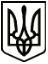 МЕНСЬКА МІСЬКА РАДАРОЗПОРЯДЖЕННЯ 16 лютого  2022 року	м.Мена	№ 53Про виплату одноразової грошової допомоги при народженні дитиниКеруючись статтею 42 Закону України «Про місцеве самоврядування в Україні», відповідно до рішення 15 сесії Менської міської ради 8 скликання від 09 грудня 2021 року № 813 «Про затвердження Програми соціальної підтримки жителів Менської міської територіальної громади на 2022-2024 роки» зі змінами, внесеними рішенням 16 сесії Менської міської ради 8 скликання від 25 січня 2022 № 06, розглянувши заяви Клименко А.В. (м. Мена), Коваленко Т.В. (с. Блистова), Лавренович С.А. (м. Мена), Сизоненко М.А. (м. Мена), Іващенко Ю.В. (с. Покровське) :Надати одноразову грошову допомогу при народженні дитини: Коваленко Тетяні Володимирівні (дитина – ХХХ)  - у  розмірі 2000,00 грн.;Лавренович Світлані Анатоліївні (дитина ХХХч) - у розмірі 2000,00 грн.;Сизоненко Марині Анатоліївні (дитина  ХХХ) - у розмірі 2000,00 грн.;Іващенко Юлії Вікторівні (дитина  ХХХ) - у розмірі 2000,00 грн.Відмовити заявниці Клименко Альоні Валеріївні у наданні одноразової грошової допомоги при народженні дитини у зв’язку з подачею неповного пакету документів.Начальнику відділу бухгалтерського обліку та звітності, головному бухгалтеру міської ради Солохненко С.А. забезпечити виплату коштів. Міський голова                                                           Геннадій ПРИМАКОВ